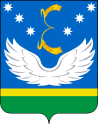           АДМИНИСТРАЦИЯ        МУНИЦИПАЛЬНОГО              ОБРАЗОВАНИЯ        КРЫЛОВСКИЙ РАЙОН    Орджоникидзе, ул., д. 43, ст-ца. Крыловская,                 Краснодарский край, 352080,                 e-mail: adm@krilovskaya.ru  тел.: (86161)3-14-84,ф.: 35-7-84 ИНН 2338007747                 _28.09.2023___  № ___________________      На №_______________ от___________________Заключениеоб оценке регулирующего воздействияпроекта постановления администрации муниципального образования Крыловский район «О назначении публичных слушаний по проекту внесения изменений в правила землепользования и застройки Октябрьского сельского поселения Крыловского района Краснодарского края»         Администрация муниципального образования Крыловский район в лице отдела   экономического  развития администрации муниципального образования Крыловский район как уполномоченного органа по проведению оценки регулирующего воздействия проектов муниципальных нормативных  правовых  актов  муниципального  образования  Крыловский район рассмотрела проект постановления администрации муниципального образования Крыловский район «О назначении публичных слушаний по проекту внесения изменений в правила землепользования и застройки Октябрьского сельского поселения Крыловского района Краснодарского края»  (далее - проект), внесенный отделом архитектуры и градостроительства, для подготовки настоящего Заключения и сообщает следующее.В соответствии с Порядком проведения оценки регулирующего воздействия проектов муниципальных нормативных правовых актов муниципального образования Крыловский район, устанавливающих новые или изменяющих  ранее предусмотренные муниципальными нормативными правовыми актами обязанности  для субъектов предпринимательской и инвестиционной деятельности, утвержденным постановлением администрации муниципального образования Крыловский район от 30 августа 2018 года № 288  (далее – Порядок проведения оценки регулирующего воздействия) проект подлежит проведению оценки регулирующего воздействия.По результатам рассмотрения установлено, что при подготовке проекта требования Порядка разработчиком соблюдены.Проект направлен разработчиком для проведения оценки регулирующеговоздействия впервые.Проведен анализ результатов исследований, проводимых регулирующим органом с учетом установления полноты рассмотрения всех возможных вариантов правового регулирования выявленной проблемы, а также эффективности способов решения проблемы в сравнении с действующим на момент проведения процедуры оценки регулирующего воздействия правовым регулированием рассматриваемой сферы общественных отношений.Разработчиком предложен один вариант правового регулирования - принятие муниципального правового акта, утверждающего Порядок учета предложений и участия граждан по проведению публичных слушаний, состав организационного комитета по проведению публичных слушаний по проекту внесения изменений в правила землепользования и застройки Октябрьского сельского поселения Крыловского района Краснодарского края и дату назначения публичных слушаний.В качестве альтернативы рассмотрен вариант непринятия муниципального нормативного правового акта.          Проведено сравнение указанных вариантов правового регулирования. Выбор варианта правового регулирования сделан, исходя из оценки возможности достижения заявленных целей правового регулирования. Учтено, что вариант невмешательства органа местного самоуправления в условиях отсутствия правового регулирования в данной сфере общественных отношений противоречит требованиям действующего законодательства и рекомендациям администрации Краснодарского края в лице департамента архитектуры и градостроительства.  Проблема, на решение которой направлено предлагаемое проектом правовое регулирование, заключается в нерациональном использовании земель устаревших нормах в утвержденных нормативах, которые создают проблемы для развития территории поселения.Рассматриваемым проектом предлагается принять порядок направления заявлений и предложений заинтересованных лиц по проекту внесения изменений в правила землепользования и застройки территории Октябрьского сельского поселения в районную комиссию по землепользованию и застройке.Проведена оценка эффективности предложенных регулирующим органом вариантов правового регулирования, основанных на сведениях, содержащихся в соответствующих разделах сводного отчета, и установлено следующее:   проблема Регулирующим органом сформулирована точно;определены потенциальные адресаты предлагаемого правового регулирования: граждане, субъекты малого и среднего предпринимательства, заинтересованные в эффективном территориальном развитии поселения и соответственно бизнеса, органы местного самоуправления на территории муниципального образования Октябрьское сельское поселение Крыловского района.  количественная оценка участников определена исходя из численности населения Октябрьского сельского поселения 12 600 участников;цель предлагаемого правового регулирования направлены на решение выявленной проблемы выбрана объективно;сроки достижения заявленных целей совпадают с датой вступления в силу правового регулирования, в связи с чем отсутствует необходимость в последующем мониторинге их достижения; дополнительных расходов потенциальных адресатов предлагаемого правового регулирования, а также расходов местного бюджета (бюджета муниципального образования Крыловский район), связанных с введением предлагаемого правового регулирования, не предполагается;риски введения предлагаемого правового регулирования отсутствуют.В соответствии с Положением установлено следующее:1. Потенциальными группами участников общественных отношений, интересы которых будут затронуты правовым регулированием, являются:Юридические лица, индивидуальные предприниматели, жители района, которые заинтересованы в эффективном пространственном развитии поселения.2. Проблема, на решение которой направлено правовое регулирование, заключается в следующем:- недостаточность и неэффективность использования земель в отношении территории Октябрьского сельского поселения;- отсутствие благоприятных условий жизнедеятельности правообладателей земельных участков и объектов капитального строительства.  Предлагается утвердить:- Порядок направления заявлений и предложений заинтересованных лиц по проекту внесения изменений в правила землепользования и застройки территории Октябрьского сельского поселения;- Состав организационного комитета по проведению публичных слушаний по проекту внесения изменений в правила землепользования и застройки Октябрьского сельского поселения Крыловского района Краснодарского края;- Назначение публичных слушаний по проекту внесения изменений в правила землепользования и застройки Октябрьского сельского поселения муниципального образования Крыловский район на 13 октября 2023 года.Предусмотренное проектом правовое регулирование иными правовыми, информационными или организационными средствами не представляется возможным.3. Цель предлагаемого правового регулирования: приведение нормативно-правовой базы, регулирующих данную сферу в соответствие с требованиями действующего законодательства, соответствует принципам правового регулирования, установленным законодательством Российской Федерации: реализация статьи 31 Градостроительного кодекса Российской Федерации, Федерального закона от 6 октября 2003 года № 131-ФЗ "Об общих принципах организации местного самоуправления в Российской Федерации", постановления администрации муниципального образования Крыловский район от 22 января 2016 года № 23 «О создании комиссии по землепользованию и застройке администрации муниципального образования Крыловский район», протокола заседания комиссии по землепользованию и застройке администрации муниципального образования Крыловский район от 29 сентября 2023 года № 2. 4. Проект не предусматривает положения, которыми изменяется содержание прав  и обязательных требований субъектов предпринимательской и иной  экономической деятельности, прав и обязанностей субъектов инвестиционной деятельности. Не ограничивает инициатив, не устанавливает дополнительных требований для субъектов предпринимательской, инвестиционной деятельности, самозанятых граждан по выражению мнения относительно пространственного  развития территории.Содержание и порядок реализации полномочий органов местного самоуправления в отношениях с субъектами предпринимательской и инвестиционной деятельности, субъектами инвестиционной деятельности не изменяется. Проводятся публичные слушания по проекту внесения изменений в правила землепользования и застройки Октябрьского сельского поселения Крыловского района Краснодарского края. 5. Риски недостижения целей правового регулирования, а также возможные негативные последствия от введения правового регулирования для экономического развития муниципального образования Крыловский район отсутствуют.6. Дополнительные расходы бюджета муниципального образования Крыловский район, понесенные от регулирующего воздействия предлагаемого проекта муниципального нормативного правового акта, не предполагаются.Рассчитать размер всех возможных расходов по группе потенциальных адресатов правового регулирования не представляется возможным, в связи с тем, что не определяется точное количество заявителей на установление данной нормы.Необоснованные расходы, связанные с регулирующим воздействием проекта, отсутствуют. 7. В соответствии с Порядком уполномоченный орган провел публичные консультации по проекту в период с 15 сентября по 21 сентября 2023 года.8. Уведомление о проводимых публичных консультациях 15 сентября 2023 года было размещено    на официальном сайте администрации муниципального образования Крыловский район (https://krilovskaya.ru/item/1159687).Кроме того, проект направлялся индивидуальному предпринимателю С.Ф. Данилову, руководителю ООО «Кристалл», общественному представителю уполномоченного по защите прав предпринимателей в Крыловском районе,  с которыми заключены соглашения о взаимодействии при проведении оценки регулирующего воздействия. 9.  В период проведения публичных консультаций замечаний и предложений от участников публичных консультаций по проекту не поступало.         10. В связи с тем, что проект  муниципального нормативного правового акта не содержит положений, устанавливающих или изменяющих ранее предусмотренные, определена низкая степень регулирующего воздействия.  11.  По результатам оценки регулирующего воздействия сделаны выводы об отсутствии в представленном проекте положений, вводящих избыточные обязательные требования для субъектов предпринимательской и иной экономической деятельности, обязанности, запреты и ограничения для субъектов инвестиционной деятельности или способствующих их введению, оказывающих негативное влияние на отрасли экономики  муниципального образования Крыловский район, способствующих возникновению необоснованных расходов субъектов предпринимательской и иной экономической деятельности, субъектов инвестиционной деятельности, а также необоснованных расходов местного бюджета (бюджета муниципального образования Крыловский район), и о возможности дальнейшего согласования проекта данного постановления администрации муниципального образования Крыловский район.Начальник отдела экономического развития администрации муниципального образования Крыловский район                                                                             С.В. Киселева     